Об утверждении муниципальной  программы «Развитие транспортной системы Магаринского сельского поселения Шумерлинского района» на 2017-2020  годы»В соответствии с постановлением Кабинета Министров Чувашской Республики от 15.08.2013 № 324 «О государственной программе Чувашской Республики «Развитие транспортной системы Чувашской Республики на 2013-2020 годы» Администрация Магаринского сельского поселения постановляет:Утвердить прилагаемую муниципальную программу «Развитие транспортной системы Магаринского сельского поселения Шумерлинского района» на 2017-2020 годы.Признать утратившим силу следующие постановления администрации Шумерлинского района:- от 03.03.2015 № 9 «Об утверждении муниципальной программы Магаринского сельского поселения Шумерлинского района «Развитие транспортной системы Магаринского сельского поселения Шумерлинского района» на 2014-2020 годы»;- от 25.02.2016 № 15 «О внесении изменений в муниципальную программу Магаринского сельского поселения Шумерлинского района «Развитие транспортной системы Магаринского сельского поселения Шумерлинского района» на 2014-2020 годы».	3. Настоящее постановление вступает в силу со дня официального опубликования в печатном издании «Вестник Магаринского сельского поселения Шумерлинского района» и подлежит размещению на официальном сайте Магаринского сельского поселения в сети Интернет.Глава Магаринского сельского поселения                                  Л.Д.ЕгороваПриложение к  постановлению администрации Магаринского сельского поселения Шумерлинского района Чувашской Республики от 20.02.2017  № 09МУНИЦИПАЛЬНАЯ ПРОГРАММА «РАЗВИТИЕ ТРАНСПОРТНОЙ СИСТЕМЫ МАГАРИНСКОГО СЕЛЬСКОГО ПОСЕЛЕНИЯ ШУМЕРЛИНСКОГО РАЙОНА»НА 2017 - 2020 ГОДЫПАСПОРТ МУНИЦИПАЛЬНОЙ ПРОГРАММЫРаздел 1. Общая характеристика сферы реализации муниципальной программы транспортной системы Магаринского сельского поселения Шумерлинского района Автомобильный транспорт является в настоящее время основным видом транспортной связи в Магаринском сельском поселении Шумерлинского района и поэтому требуется наличие развитой сети автомобильных дорог на территории района с комплексом различных инженерных сооружений на них. Автомобильные дороги, являясь сложными инженерно-техническими сооружениями, имеют ряд особенностей, а именно:автомобильные дороги представляют собой материалоемкие, трудоемкие линейные сооружения, содержание которых требует больших финансовых затрат;в отличие от других видов транспорта автомобильный - наиболее доступный для всех вид транспорта, а его неотъемлемый элемент - автомобильная дорога - доступен абсолютно всем гражданам страны, водителям и пассажирам транспортных средств и пешеходам;помимо высокой первоначальной стоимости строительства, реконструкция, капитальный ремонт, ремонт и содержание автомобильных дорог также требуют больших затрат.Как и любой товар, автомобильная дорога обладает определенными потребительскими свойствами, а именно:-удобство и комфортность передвижения;-скорость движения;-пропускная способность;-безопасность движения;-экономичность движения;-долговечность;-стоимость содержания;-экологическая безопасность.Автомобильные дороги Магаринского сельского поселения Шумерлинского района, не отвечающие нормативным требованиям составляет 80 %, поэтому требуются ежегодные вложения материальных ресурсов на содержание, ремонт автомобильных дорог. Одним из направлений деятельности органов местного самоуправления района по финансированию транспортного комплекса является максимальное удовлетворение потребности населения и экономики района в автомобильных дорогах с высокими потребительскими свойствами при минимальных и ограниченных финансовых ресурсах.Социальная значимость роли автомобильных дорог может быть оценена по следующим показателям: экономия свободного времени, увеличение занятости и снижение миграции населения и т.д.В целом улучшение "дорожных условий" приводит к:сокращению времени на перевозки грузов и пассажиров (за счет увеличения скорости движения);снижению стоимости перевозок (за счет сокращения расхода горюче-смазочных материалов (далее - ГСМ), снижения износа транспортных средств из-за неудовлетворительного качества дорог, повышения производительности труда);повышению спроса на услуги дорожного сервиса;повышению транспортной доступности;снижению последствий стихийных бедствий;сокращению числа дорожно-транспортных происшествий;улучшению экологической ситуации (за счет роста скорости движения, уменьшения расхода ГСМ).Таким образом, "дорожные условия" оказывают влияние на все важные показатели экономического развития района.Автомобильные дороги связывают территорию района с соседними районами, обеспечивают жизнедеятельность всех населенных пунктов, во многом определяют возможности развития района, по ним осуществляются перевозки всех грузов и пассажиров. Сеть автомобильных дорог обеспечивает мобильность населения и доступ к материальным ресурсам, позволяет расширить производственные возможности экономики за счет снижения транспортных издержек и затрат времени на перевозки.При прогнозируемых темпах социально-экономического развития Магаринского сельского поселения Шумерлинского района грузовые перевозки автомобильным транспортом к 2020 году увеличатся в 1,1 раза, а объем перевозок пассажиров автобусами и легковыми автомобилями - в 1,2 раза.Развитие экономики района во многом определяется эффективностью функционирования автомобильного транспорта, которая зависит от уровня развития и состояния сети автомобильных дорог общего пользования.Недостаточный уровень развития дорожной сети приводит к значительным потерям экономики Магаринского сельского поселения Шумерлинского района и является одним из существенных ограничений темпов роста социально-экономического развития района, поэтому совершенствование сети автомобильных дорог общего пользования имеет важное значение для района.Раздел 2. Приоритеты, цели, задачи муниципальной политики, реализуемой в Магаринском сельском поселении Шумерлинского района, в сфере реализации Муниципальной программы. Индикаторы достижения целей и решения задач, описание основных ожидаемых конечных результатов Муниципальной программы, срок и этапы ее реализации. Приоритеты муниципальной программы определены Стратегией социально-экономического развития Магаринского сельского поселения Шумерлинского района до 2020 года. Стратегия социально-экономического развития Магаринского сельского поселения Шумерлинского района до 2020 года базируется на реализации стратегических целей:повышение уровня и качества жизни населения;обеспечение высоких темпов экономического роста;формирование благоприятных условий жизнедеятельности.Основными целями Муниципальной  программы, взаимоувязанными с целями и задачами Стратегии социально-экономического развития Магаринского сельского поселения Шумерлинского района до 2020 года, являются: развитие современной и эффективной транспортной системы;повышение доступности и качества услуг транспортного комплекса для населения и хозяйствующих субъектов;обеспечение охраны жизни, здоровья граждан и их имущества, законных прав на безопасные условия движения на автомобильных дорогах общего пользования в Магаринском сельском поселении Шумерлинского района;           Для достижения целей необходимо решить следующие задачи:-поддержание автомобильных дорог общего пользования и искусственных сооружений на них на уровне, соответствующем категории дороги, путем ремонта, содержания дорог и сооружений на них;-увеличение протяженности, соответствующей нормативным требованиям, автомобильных дорог общего пользования муниципального значения за счет строительства автомобильных дорог и искусственных сооружений на них; -получение субсидий из республиканского бюджета бюджетами сельских поселений за счет средств Фонда софинансирования расходов на строительство, ремонт, содержание автомобильных дорог общего пользования местного значения.Показатели (индикаторы), характеризующиедостижение целей и решение задач Муниципальной программыIII. Обобщенная характеристика основных мероприятий Муниципальной программы Выстроенная в рамках настоящей муниципальной программы система целевых ориентиров (цели, задачи, ожидаемые результаты) представляет собой четкую согласованную структуру, посредством которой установлена прозрачная и понятная связь реализации отдельных мероприятий с достижением конкретных целей на всех уровнях муниципальной программы.Задачи муниципальной программы будут решаться в рамках одной подпрограммы.IV. Обоснование объема финансовых ресурсов, 
необходимых для реализации Муниципальной программы         Расходы  программы   финансируются  из  бюджета  Магаринского  сельского  поселения  Шумерлинского  района;Общий объем финансирования Муниципальной программы в 2017–
2020 годах составит 1164,700 тыс. рублей, в том числе:в 2017 году – 311,900 тыс. рублей;в 2018 году – 311,900 тыс. рублей;в 2019 году – 311,900 тыс. рублей;в 2020 году – 229,000 тыс. рублей;из них средства:федерального бюджета  – 0,000 тыс. рублей, в том числе:в 2017 году – 0,000 тыс. рублей;в 2018 году – 0,000  тыс.рублей;в 2019 году – 0,000 тыс. рублей;в 2020 году – 0,000 тыс. рублей;республиканского бюджета  – 248,700 тыс. рублей, в том числе:в 2017 году – 82,900 тыс. рублей;в 2018 году – 82,900 тыс. рублей;в 2019 году – 82,900 тыс. рублей;в 2020 году – 0,000 тыс. рублей;местных  бюджетов – 916,000 тыс. рублей , в том числе:в 2017 году – 229,000 тыс. рублей;в 2018 году – 229,000 тыс. рублей;в 2019 году – 229,000 тыс. рублей;в 2020 году – 229,000 тыс. рублей;Объемы  и  источники  финансирования  муниципальной  программы  уточняются  при  формировании  бюджета  Магаринского  сельского  поселения  Шумерлинского  района   на  очередной  финансовый  год  и  плановый  период.V. Обоснование выделения подпрограммКомплексный характер целей и задач Муниципальной программы обусловливает целесообразность использования программно-целевых методов управления для скоординированного достижения взаимосвязанных целей и решения соответствующих им задач как в целом по программе, так и по ее отдельным блокам. Достижение целей муниципальной программы и решение ее задач осуществляется в рамках одной подпрограммы: "Автомобильные дороги".Обоснованность их выделения в муниципальной программе обусловлена использованием программно-целевого метода при их формировании и определяется следующими факторами:-необходимостью системного подхода к формированию комплекса взаимосогласованных по ресурсам и срокам инвестиционных проектов развития транспортной системы, реализация которых позволит получить не только отраслевой эффект, но и приведет к существенным позитивным социально-экономическим последствиям для района в целом;-возможностью концентрации ресурсов на приоритетных задачах, направленных на решение системной проблемы в целом и создание условий для  развития  автомобильного транспорта.Раздел VI. Анализ рисков реализации муниципальной программыи описание мер управления рисками реализации муниципальной программыК рискам реализации муниципальной программы, которыми могут управлять ответственный исполнитель и соисполнители муниципальной программы, уменьшая вероятность их возникновения, относятся следующие:1) институционально-правовые риски, связанные с отсутствием законодательного регулирования основных направлений муниципальной программы на федеральном, региональном и на уровне местного самоуправления и (или) недостаточно быстрым формированием институтов, предусмотренных муниципальной программой;2) организационные риски, связанные с ошибками управления реализацией муниципальной программы, в том числе отдельных ее исполнителей, неготовностью организационной инфраструктуры к решению задач, поставленных муниципальной программой, что может привести к нецелевому и (или) неэффективному использованию бюджетных средств, невыполнению ряда мероприятий муниципальной программы или задержке в их выполнении;3) финансовые риски, которые связаны с финансированием муниципальной программы в неполном объеме как за счет бюджетных, так и за счет внебюджетных источников. Данные риски возникают по причине значительной продолжительности муниципальной программы, а также высокой зависимости ее успешной реализации от привлечения внебюджетных источников;4) непредвиденные риски, связанные с кризисными явлениями в экономике Чувашской Республики, что может привести к снижению бюджетных доходов, ухудшению динамики основных макроэкономических показателей, в том числе повышению инфляции, снижению темпов экономического роста и доходов населения, а также потребовать концентрации бюджетных средств на преодолении последствий таких катастроф.Таким образом, из вышеперечисленных рисков наибольшее отрицательное влияние на реализацию муниципальной программы могут оказать финансовые и непредвиденные риски, которые содержат угрозу срыва реализации муниципальной программы. Поскольку в рамках реализации муниципальной программы практически отсутствуют рычаги управления непредвиденными рисками, наибольшее внимание будет уделяться управлению финансовыми рисками.Раздел VII. Механизм реализации муниципальной программы,организация управления и контроль за ходом реализациимуниципальной программыОбщее руководство и контроль за ходом реализации муниципальной программы осуществляют ответственные исполнители муниципальной программы. Контроль выполнения муниципальной программы возлагается на главу администрации Магаринского сельского поселения Шумерлинского района.   Ответственные исполнители и соисполнители муниципальной программы осуществляют подготовку отчетов о выполнении мероприятий муниципальной программы.Информация о ходе и полноте выполнения программных мероприятий представляется главой администрации Магаринского сельского поселения Шумерлинского района.Приложение №1                                                                                                                                                     к  муниципальной программе  «Развитие транспортной системы Магаринского сельского поселения Шумерлинского района» на 2017-2020 годы»Сведенияо целевых индикаторах, показателях муниципальной программы«Развитие транспортной системы Магаринского сельского поселения Шумерлинского района»подпрограммы муниципальной программы и их значенияхПриложение № 2                                                                                                                                                    к  муниципальной программе  «Развитие транспортной системы Магаринского сельского поселения Шумерлинского района» на 2017-2020 годы»План реализации муниципальной программы на очередной финансовый плановый период«Развитие транспортной системы Магаринского сельского поселения Шумерлинского района» на 2017-2020ггПриложение №3          к  муниципальной программе  «Развитие транспортной системы Магаринского сельского поселения Шумерлинского района» на 2017-2020 годы»Сведенияоб основных мерах правового регулирования в сфере реализации муниципальной программы «Развития транспортной системы Магаринского сельского поселения Шумерлинского района»Приложение № 4         к  муниципальной программе  «Развитие транспортной системы Магаринского сельского поселения Шумерлинского района» на 2017-2020 годы»	РЕСУРСНОЕ ОБЕСПЕЧЕНИЕреализации  Муниципальной  программы  «Развитие  транспортной  системы  Магаринского  сельского  поселения Шумерлинского  района»  на 2017-2020  годы Приложение №5 к Муниципальной программе  «Развитие транспортной системы  Магаринского сельского  поселения Шумерлинского района»  на 2017-2020 годы» от 20.02.2017  № 09Подпрограмма"Автомобильные дороги" муниципальной программы «Развитие транспортной системы Магаринского сельского поселения Шумерлинского района на 2017-2020гг»Паспорт подпрограммыI. Характеристика сферы реализации подпрограммы, описание основных проблем в указанной сфере и прогноз ее развития.В настоящее время протяженность автомобильных дорог общего пользования в Магаринском сельском поселении Шумерлинского района составляет 8,6 км, дороги не полном объеме обеспечены благоустроенной улично-дорожной сетью, что затрудняет возможность оказания скорой медицинской помощи, пожарной помощи и других социальных услуг жителям сельских населенных пунктов в период распутицы.Часть автомобильных дорог  местного значения не соответствует нормативным требованиям к транспортно-эксплуатационному состоянию 70 процента автомобильных дорог местного значения не имеет твердого покрытия.             Состояние сети дорог определяется своевременностью, полнотой и качеством выполнения работ по содержанию, ремонту и строительству дорог и зависит напрямую от объемов финансирования и стратегии распределения финансовых ресурсов в условиях их ограниченных объемов.           Для улучшения показателей по Магаринскому сельскому поселению Шумерлинского района необходимо увеличение средств, выделяемых на приведение в нормативное состояние автомобильных дорог.           Себестоимость грузоперевозок, осуществляемых по автомобильным дорогам, имеющих транспортно-эксплуатационные показатели, не соответствующие нормативным требованиям, повышается, а безопасность движения ухудшается.           Учитывая вышеизложенное, в условиях ограниченных финансовых средств стоит задача их оптимального использования с целью максимально возможного снижения количества проблемных участков автомобильных дорог и сооружений на них.II. Приоритеты муниципальной политики в сфере реализации подпрограммы, цели, задачи и показатели (индикаторы) достижения целей и решения задач, описание основных ожидаемых конечных результатов подпрограммы, сроков и контрольных этапов реализации подпрограммы Выбор направлений развития автомобильных дорог Магаринского сельского поселения Шумерлинского района базируется на положениях Стратегии социально-экономического развития Шумерлинского района до 2020 года, которой установлено, что одной из главных стратегических приоритетов является достижение европейских стандартов уровня и качества жизни на основе формирования модели конкурентоспособной экономики и развития потенциала транспортной инфраструктуры.Основными целями Муниципальной  программы, взаимоувязанными с целями и задачами Стратегии социально-экономического развития Магаринского сельского поселения Шумерлинского района до 2020 года, являются:– развитие современной и эффективной транспортной системы;-повышение доступности и качества услуг транспортного комплекса для населения и хозяйствующих субъектов;-обеспечение охраны жизни, здоровья граждан и их имущества, законных прав на безопасные условия движения на автомобильных дорогах общего пользования Достижение целей обеспечивается в рамках решения следующих задач: -выполнение комплекса работ по поддержанию в надлежащем состоянии автомобильных дорог (содержание дорог);- выполнение комплекса работ по ремонту автомобильных дорог и сооружений на них;-подготовка проектной документации.Подпрограмма реализуется в 2017 - 2020 годах без разделения на этапы. В результате реализации мероприятий подпрограммы ожидается улучшение качества автомобильных дорог общего пользования местного значения.Поскольку мероприятия Программы, связанные с содержанием, ремонтом, строительством носят постоянный, непрерывный характер, а мероприятия по строительству дорог имеют длительный производственный цикл, а финансирование мероприятий Программы зависит от возможности республиканского бюджета, то в пределах срока действия Программы этап реализации соответствует одному году. Задачей каждого этапа является 100-процентное содержание всей сети дорог и не увеличение показателя "Доля протяженности автомобильных дорог общего пользования местного значения, не отвечающих нормативным требованиям, в общей протяженности автомобильных дорог общего пользования местного значения". III. Характеристика основных мероприятий подпрограммыОсновные мероприятия подпрограммы направлены на реализацию поставленных целей и задач подпрограммы и муниципальной программы в целом. Реализация мероприятий подпрограммы осуществляется ответственным исполнителем подпрограммы по следующим направлениям: финансовое обеспечение, организационные мероприятия, мероприятия по нормативно-правовому обеспечению реализации подпрограммы.  Мероприятия подпрограммы приведены в Приложении №2 к настоящей подпрограмме. Для реализации поставленных целей и решения задач подпрограммы, достижения планируемых значений показателей и индикаторов предусмотрено выполнение следующих мероприятий:1. Мероприятия по содержанию автомобильных дорог общего пользования местного значения в границах населенных пунктов поселения и искусственных сооружений на них.2. Мероприятие по ремонту и проектированию (проектно-изыскательские работы) по ремонту автомобильных дорог общего пользования местного значения в границах населенных пунктов поселения и искусственных сооружений на них. 3. Мероприятия по предоставлению субсидий из республиканского бюджета бюджету Магаринского сельского поселения Шумерлинского района за счет субсидий для софинансирования расходных обязательств, возникающих при выполнении полномочий органов местного самоуправления по вопросам местного значения на ремонт, содержание автомобильных дорог общего пользования местного значения.IV. Характеристика мер правового регулированияДля реализации подпрограммы планируется применять меры муниципального и правового регулирования Подпрограммы.            В Чувашской Республике создана определенная нормативно–правовая база для реализации подпрограммы: 	Постановление Кабинета Министров Чувашской Республики от 15.08.2013 N 324 "О государственной программе Чувашской Республики "Развитие транспортной системы Чувашской Республики на 2013 - 2020 годы" и в целях реализации государственной политики в области обеспечения безопасности дорожного движения, направленной на снижение аварийности и тяжести последствий от дорожно-транспортных происшествий. V. Характеристика основных мероприятий, реализуемых органами местного самоуправления муниципальных районов и городских округов  Организационные мероприятия на муниципальном уровне предусматривают:разработку и утверждение муниципальных программ развития автомобильных дорог;определение ежегодно объема бюджетных ассигнований, выделяемых из местного бюджета на реализацию мероприятий подпрограммы;подготовку ежегодно соответствующих документов для участия в подпрограмме и представление этих документов, в установленные сроки, ответственному исполнителю подпрограммы в целях получения субсидий из республиканского бюджета Чувашской Республики;составление отчетов о расходовании бюджетных и внебюджетных инвестиций, направляемых на реализацию подпрограммы, и представление этих отчетов, в установленные сроки, ответственному исполнителю подпрограммы;контроль за целевым использованием средств, выделяемых на реализацию подпрограммы.VI. Обоснование объема финансовых ресурсов, необходимых для реализации подпрограммы   Основными источниками финансирования подпрограммы являются:Средства федерального бюджета, предоставляемые в форме субсидий;средства республиканского бюджета Чувашской Республикисредства сельских поселений;Общий объем финансирования подпрограммы составит  1164,700 тыс. рублей, в том числе:за счет средств республиканского бюджета Чувашской Республики – 248,700 тыс. рублей; за счет средств местных бюджетов – 916,000 тыс. рублей;Ресурсное обеспечение реализации подпрограммы за счет средств республиканского бюджета Чувашской Республики приведено в приложении № 5.В ходе реализации подпрограммы объемы финансирования подлежат уточнению с учетом реальных возможностей республиканского бюджета Чувашской Республики и бюджета Магаринского сельского поселения Шумерлинского района. VII. Анализ рисков реализации подпрограммы и описание мер управления рисками реализации подпрограммыК рискам реализации подпрограммы, которыми могут управлять ответственный исполнитель и соисполнители подпрограммы, уменьшая вероятность их возникновения, следует отнести следующие.1. Организационные риски, которые связаны с возникновением проблем в реализации подпрограммы ввиду недостаточной квалификации и (или) недобросовестности ответственных исполнителей (соисполнителей), что может привести к нецелевому и неэффективному использованию бюджетных средств, невыполнению ряда мероприятий подпрограммы. Снижению указанных рисков будут способствовать повышение квалификации и ответственности персонала ответственного исполнителя и соисполнителей для своевременной и эффективной реализации предусмотренных мероприятий, координация деятельности персонала ответственного исполнителя и соисполнителей и налаживание административных процедур для снижения организационных рисков.2. Финансовые риски, которые связаны с финансированием подпрограммы в неполном объеме. Их снижению будут способствовать внедрение в практику программного бюджетирования и своевременная корректировка объемов финансирования основных мероприятий подпрограммы.3. Непредвиденные риски, которыми сложно или невозможно управлять в рамках реализации подпрограммы, - риск ухудшения состояния экономики, что может привести к снижению бюджетных доходов, ухудшению динамики основных макроэкономических показателей, в том числе повышению инфляции, снижению темпов экономического роста.В рамках реализации подпрограммы применяются меры управления рисками, обеспечивающие повышение квалификации и ответственности персонала ответственных исполнителей и соисполнителей, для своевременной и эффективной реализации предусмотренных мероприятий путем принятия Кабинетом Министров Чувашской Республики решений, предусматривающих механизмы и сбалансированное распределение финансовых средств на выполнение мероприятий, предусмотренных подпрограммой.Приложение № 1к подпрограмме "Автомобильные дороги"муниципальной программы"Развитие транспортной системыМагаринского сельского поселения Шумерлинского района на 2017-2020 годы»Сведенияо показателях (индикаторах) подпрограммы "Автомобильныедороги" муниципальной программы "Развитие транспортной системы Магаринского сельского поселения Шумерлинского района» и их значенияПриложение № 2к подпрограмме "Автомобильные дороги"муниципальной программы"Развитие транспортной системыМагаринского сельского поселения Шумерлинского района на 2017-2020 годы»План реализации основных мероприятий подпрограммы «Автомобильные дороги»  муниципальной программы «Развитие транспортной системы Магаринского сельского поселения Шумерлинского района на 2017-2020гПриложение № 3к подпрограмме "Автомобильные дороги"муниципальной программы"Развитие транспортной системыМагаринского сельского поселения Шумерлинского района на 2017-2020 годы»Обобщенная характеристика реализуемых в составе подпрограммы «Автомобильные дороги» муниципальной программы«Развитие транспортной системы Магаринского сельского поселения Шумерлинского района на 2017-2020 годы»Приложение №4          к подпрограмме "Автомобильные дороги"муниципальной программы"Развитие транспортной системыМагаринского сельского поселения Шумерлинского района на 2017-2020 годы»Об основных мерах правового регулирования в сфере реализацииподпрограммы «автомобильные дороги» муниципальной программы «Развития транспортной системы Магаринского сельского поселения Шумерлинского района»Приложение № 5 к подпрограмме «Автомобильные дороги» муниципальной программы"Развитие транспортной системыМагаринского сельского поселения Шумерлинского района на 2017-2020 годы»Ресурсное обеспечениереализации  подпрограммы «Автомобильные дороги» муниципальной программы «Развитие транспортной системы Магаринского сельского поселения Шумерлинского района на 2017-2020 годы»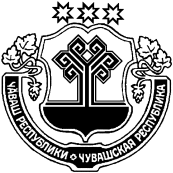 ЧĂВАШ  РЕСПУБЛИКИÇĚМĚРЛЕ РАЙОНĚЧУВАШСКАЯ РЕСПУБЛИКАШУМЕРЛИНСКИЙ  РАЙОНМАКАРИН ЯЛПОСЕЛЕНИЙĚНАДМИНИСТРАЦИЙĚЙЫШĂНУ«20» февраль 2017 09 № Тури Макарин ялěАДМИНИСТРАЦИЯМАГАРИНСКОГО СЕЛЬСКОГО  ПОСЕЛЕНИЯПОСТАНОВЛЕНИЕ«20» февраля 2017 № 09    деревня Верхний МагаринНормативные правовые акты, послужившие основанием для разработки программыОтветственный исполнитель муниципальной программы–Постановление Кабинета Министров Чувашской Республики от 15.08.2013 N 324 "О государственной программе Чувашской Республики "Развитие транспортной системы Чувашской Республики" на 2013 - 2020 годы"Администрация Магаринского сельского поселения Шумерлинского районаСоисполнители муниципальной программы–Администрация Шумерлинского районаУчастники муниципальной программы–Администрация Магаринского сельского поселения Шумерлинского районаНаименование подпрограмм Муниципальной программы–«Автомобильные  дороги» Цели муниципальной программы–развитие современной и эффективной транспортной инфраструктуры;повышение доступности и качества услуг транспортного комплекса для населения и хозяйствующих субъектов;улучшение инвестиционного и инновационного климата в транспортном комплексе;-обеспечение охраны жизни, здоровья граждан и их имущества, повышение гарантий их законных прав на безопасные условия движения на дорогах общего пользования;повышение эффективности и безопасности функционирования транспортного комплекса Магаринского сельского поселения Шумерлинского района, обеспечивающего благоприятные условия для устойчивого поступательного развития экономики района, подъема уровня и качества жизни населенияЗадачи муниципальной программы–формирование сети автомобильных дорог, отвечающей современным потребностям развивающейся экономики; снижение аварийности и травматизма на автомобильных дорогах;развитие применения прогрессивных технологий, материалов, конструкций, машин и механизмов на объектах строительства, реконструкции, ремонта и содержания автомобильных дорогразвитие применения прогрессивных технологий, материалов, конструкций, машин и механизмов Важнейшие целевые индикаторы и показатели муниципальной программы–достижение к 2021 году следующих показателей:доли протяженности автомобильных дорог общего пользования муниципального значения, работающих в режиме перегрузки, в общей протяженности автомобильных дорог общего пользования межмуниципального значения –25,1 процента;доли протяженности автомобильных дорог общего пользования местного значения, содержание которых в отчетном году осуществляется в соответствии с муниципальными долгосрочными контрактами, заключенными с организациями негосударственной и немуниципальной форм собственности, в общей протяженности автомобильных дорог общего пользования местного значения – 100 процентов;роста объемов финансирования на организацию инновации, применение новой техники, технологий и материалов в сфере дорожного хозяйства и транспорта к уровню 2021 года – 4,5 процента.Срок реализации муниципальной программы–2017–2020 годыОбъемы финансирования муниципальной программыс разбивкой по годам ее реализации –общий объем финансирования муниципальной программы составит 1164,700 тыс.рублей, в том числе:в 2017 году – 311,900 тыс. рублей;в 2018 году – 311,900 тыс. рублей;в 2019 году – 311,900 тыс. рублей;в 2020 году – 229,000 тыс. рублей;из них средства:федерального бюджета  – 0,000 тыс. рублей, в том числе:в 2017 году – 0,000 тыс. рублей;в 2018 году – 0,000  тыс.рублей;в 2019 году – 0,000 тыс. рублей;в 2020 году – 0,000 тыс. рублей;республиканского бюджета  – 248,700 тыс. рублей, в том числе:в 2017 году – 82,900 тыс. рублей;в 2018 году – 82,900 тыс. рублей;в 2019 году – 82,900 тыс. рублей;в 2020 году – 0,000 тыс. рублей;местных  бюджетов – 916,000 тыс. рублей , в том числе:в 2017 году – 229,000 тыс. рублей;в 2018 году – 229,000 тыс. рублей;в 2019 году – 229,000 тыс. рублей;в 2020 году – 229,000 тыс. рублей;Объемы и источники финансирования муниципальной программы уточняются при формировании бюджета Магаринского сельского поселения Шумерлинского района на очередной финансовый год и плановый период  Ожидаемые результаты реализации муниципальной программы–снижение доли автомобильных дорог, не отвечающих нормативным требованиям, за счет ремонта автомобильных дорог;обеспечении транспортным сообщением населенных пунктов на 90 процентов. Цели Муниципальной программыЗадачи Муниципальной программыПоказатели (индикаторы)Муниципальной программыРазвитие современной и эффективной транспортной системыформирование сети автомобильных дорог, отвечающей потребностям развивающейся экономикидоля автомобильных дорог общего пользования местного значения, не отвечающих нормативным требованиям, - 72,0 процента;прирост протяженности автомобильных дорог общего пользования местного значения, в границах населенных пунктов соответствующих нормативным требованиям к транспортно-эксплуатационным показателям, по сравнению с 2016 годом на 3 процента;Обеспечение охраны жизни, здоровья граждан и их имущества, законных прав на безопасные условия движения на автомобильных дорогах общего пользования в Шумерлинском районепредотвращение дорожно-транспортных происшествий, вероятность гибели людей в которых наиболее высока;сокращение числа лиц, погибших в дорожно-транспортных происшествиях, до 1 человека (на 30 процентов по сравнению с аналогичным показателем 2016 года);снижение социального риска (числа лиц, погибших в дорожно-транспортных происшествиях, на 100 тыс. населения) до 1человека (на 30 процентов по сравнению с аналогичным показателем 2016 года);снижение транспортного риска (числа лиц, погибших в дорожно-транспортных происшествиях, на 10 тыс. транспортных средств) до 1 человека (на 30 процентов по сравнению с аналогичным показателем 2016гN п/пПоказатель (индикатор) (наименование)Единица измере нияЗначение в 2016 г. (базовый год)Значение целевого индикатора (показателей)Значение целевого индикатора (показателей)Значение целевого индикатора (показателей)Значение целевого индикатора (показателей)N п/пПоказатель (индикатор) (наименование)Единица измере нияЗначение в 2016 г. (базовый год)20172018201920202020123456788Муниципальная программа "Развитие транспортной системы Шумерлинского района"Муниципальная программа "Развитие транспортной системы Шумерлинского района"Муниципальная программа "Развитие транспортной системы Шумерлинского района"Муниципальная программа "Развитие транспортной системы Шумерлинского района"Муниципальная программа "Развитие транспортной системы Шумерлинского района"Муниципальная программа "Развитие транспортной системы Шумерлинского района"Муниципальная программа "Развитие транспортной системы Шумерлинского района"Муниципальная программа "Развитие транспортной системы Шумерлинского района"Муниципальная программа "Развитие транспортной системы Шумерлинского района"1.Доля протяженности автомобильных дорог общего пользования местного значения, не отвечающих нормативным требованиям, в общей протяженности автомобильных дорог общего пользования местного значенияпроцент807876747272Подпрограмма "Автомобильные дороги"Подпрограмма "Автомобильные дороги"Подпрограмма "Автомобильные дороги"Подпрограмма "Автомобильные дороги"Подпрограмма "Автомобильные дороги"Подпрограмма "Автомобильные дороги"Подпрограмма "Автомобильные дороги"Подпрограмма "Автомобильные дороги"Подпрограмма "Автомобильные дороги"1.Количество километров отремонтированных автомобильных дорог общего пользования местного значениякм-0,10,20,20,20,2N п/пНомер и наименование основного мероприятия, мероприятия ведомственной целевой программыСоисполнитель, участник, ответственный за исполнение основного мероприятия, мероприятия ВЦПСоисполнитель, участник, ответственный за исполнение основного мероприятия, мероприятия ВЦПСрокСрокСрокОжидаемый непосредственный результат (краткое описание)Последствия нереализации основного мероприятия, мероприятия ведомственной целевой программыСвязь с показателями муниципальной программы (подпрограммы)N п/пНомер и наименование основного мероприятия, мероприятия ведомственной целевой программыСоисполнитель, участник, ответственный за исполнение основного мероприятия, мероприятия ВЦПСоисполнитель, участник, ответственный за исполнение основного мероприятия, мероприятия ВЦПначала реализацииначала реализацииокончания реализацииОжидаемый непосредственный результат (краткое описание)Последствия нереализации основного мероприятия, мероприятия ведомственной целевой программыСвязь с показателями муниципальной программы (подпрограммы)12334456781.Подпрограмма "Автомобильные дороги"Подпрограмма "Автомобильные дороги"Подпрограмма "Автомобильные дороги"Подпрограмма "Автомобильные дороги"Подпрограмма "Автомобильные дороги"Подпрограмма "Автомобильные дороги"Подпрограмма "Автомобильные дороги"1.1.Содержание автомобильных дорог общего пользования местного значения в границах населенных пунктов и искусственных сооружений на них Содержание автомобильных дорог общего пользования местного значения в границах населенных пунктов и искусственных сооружений на них Администрация сельского поселения Шумерлинского района, Администрация Шумерлинского района201720202020Поддержание улично-дорожной сети (УДС) сельских поселений в нормативном состоянииувеличение доли протяженности УДС сельских поселений не отвечающих нормативным требованиям в общей протяженности УДС сельских поселенийуменьшение доли протяженности УДС сельских поселений не отвечающих нормативным требованиям в общей протяженности УДС сельских поселений1.2Ремонт и проектирование (проектно-изыскательские работы) по ремонту автомобильных дорог общего пользования местного значения в границах населенных пунктов поселенияРемонт и проектирование (проектно-изыскательские работы) по ремонту автомобильных дорог общего пользования местного значения в границах населенных пунктов поселенияАдминистрация сельского поселения Шумерлинского района, Администрация Шумерлинского района201720202020отремонтировать 0,7 км автомобильных дорог, умень шение доли протяженности автомобильных дорог общего пользования местного значения, не отвечающих нормативным требованиямувеличение доли протяженности УДС сельских поселений не отвечающих нормативным требованиям в общей протяженности УДС сельских поселенийуменьшение доли протяженности УДС сельских поселений не отвечающих нормативным требованиям в общей протяженности УДС сельских поселений№п/пВид муниципального правового актаОсновные положения муниципального правового актаОтветственный исполнитель и соисполнителиОжидаемые сроки принятия12345Автомобильные дорогиАвтомобильные дорогиАвтомобильные дорогиАвтомобильные дорогиОсновное мероприятие 1. Содержание автомобильных дорог общего пользования местного значения в границах населенных пунктов поселения и искусственных сооружений на нихОсновное мероприятие 1. Содержание автомобильных дорог общего пользования местного значения в границах населенных пунктов поселения и искусственных сооружений на нихОсновное мероприятие 1. Содержание автомобильных дорог общего пользования местного значения в границах населенных пунктов поселения и искусственных сооружений на нихОсновное мероприятие 1. Содержание автомобильных дорог общего пользования местного значения в границах населенных пунктов поселения и искусственных сооружений на нихОсновное мероприятие 1. Содержание автомобильных дорог общего пользования местного значения в границах населенных пунктов поселения и искусственных сооружений на них1.Решение Собрания депутатов Магаринского сельского поселения Шумерлинского района Чувашской Республики о бюджете Магаринского сельского поселения Шумерлинского района на очередной финансовый год и плановый периодопределение объема ассигнований за счет средств местного бюджета Магаринского сельского поселения Шумерлинского района Чувашской Республики на финансирование мероприятий подпрограммыАдминистрация Магаринского сельского поселения Шумерлинского района, финансовый отдел администрации Шумерлинского района2017 - 2020 годыОсновное мероприятие 2. Ремонт и проектирование (проектно-изыскательские работы) по ремонту автомобильных дорог общего пользования местного значения в границах населенных пунктов поселения и искусственных сооружений на нихОсновное мероприятие 2. Ремонт и проектирование (проектно-изыскательские работы) по ремонту автомобильных дорог общего пользования местного значения в границах населенных пунктов поселения и искусственных сооружений на нихОсновное мероприятие 2. Ремонт и проектирование (проектно-изыскательские работы) по ремонту автомобильных дорог общего пользования местного значения в границах населенных пунктов поселения и искусственных сооружений на нихОсновное мероприятие 2. Ремонт и проектирование (проектно-изыскательские работы) по ремонту автомобильных дорог общего пользования местного значения в границах населенных пунктов поселения и искусственных сооружений на нихОсновное мероприятие 2. Ремонт и проектирование (проектно-изыскательские работы) по ремонту автомобильных дорог общего пользования местного значения в границах населенных пунктов поселения и искусственных сооружений на них2.Решение Собрания депутатов Магаринского сельского поселения Шумерлинского района Чувашской Республики о бюджете Магаринского сельского поселения Шумерлинского района на очередной финансовый год и плановый периодопределение объема ассигнований за счет средств местного бюджета Магаринского сельского поселения Шумерлинского района Чувашской Республики, районного бюджета Шумерлинского района Чувашской Республики на финансирование мероприятий подпрограммыАдминистрация Магаринского сельского поселения Шумерлинского района, финансовый отдел администрации Шумерлинского района2017 - 2020 годыСтатусНаименование мероприятияКод бюджетной классификацииКод бюджетной классификацииКод бюджетной классификацииКод бюджетной классификацииКод бюджетной классификацииРасходы по годам, тыс. рублейРасходы по годам, тыс. рублейРасходы по годам, тыс. рублейРасходы по годам, тыс. рублейСтатусНаименование мероприятияГРБСРз ПрЦСРВРИсточники финансирования2017201820192020Подпрограмма «Автомобильные дороги»Подпрограмма «Автомобильные дороги»Подпрограмма «Автомобильные дороги»Подпрограмма «Автомобильные дороги»Подпрограмма «Автомобильные дороги»Подпрограмма «Автомобильные дороги»Подпрограмма «Автомобильные дороги»Подпрограмма «Автомобильные дороги»Подпрограмма «Автомобильные дороги»Подпрограмма «Автомобильные дороги»Подпрограмма «Автомобильные дороги»Мероприятие 1.1.Содержание автомобильных дорог общего пользования местного значения в границах населенных пунктов поселения и искусственных сооружений на них116,100311,900311,900229,000Мероприятие 1.1.Содержание автомобильных дорог общего пользования местного значения в границах населенных пунктов поселения и искусственных сооружений на нихххххФедеральный бюджет0,00,00,00,0Мероприятие 1.1.Содержание автомобильных дорог общего пользования местного значения в границах населенных пунктов поселения и искусственных сооружений на них9920409ххРеспубликанский бюджет Чувашской Республики82,90082,90082,9000,0Мероприятие 1.1.Содержание автомобильных дорог общего пользования местного значения в границах населенных пунктов поселения и искусственных сооружений на них9920409ххМестный бюджет33,200229,000229,000229,000Мероприятие 1.2.Ремонт и проектирование (проектно-изыскательские работы) по ремонту автомобильных дорог общего пользования местного значения в границах населенных пунктов поселения и искусственных сооружений на них195,800хххМероприятие 1.2.Ремонт и проектирование (проектно-изыскательские работы) по ремонту автомобильных дорог общего пользования местного значения в границах населенных пунктов поселения и искусственных сооружений на нихххххФедеральный бюджет0,0хххМероприятие 1.2.Ремонт и проектирование (проектно-изыскательские работы) по ремонту автомобильных дорог общего пользования местного значения в границах населенных пунктов поселения и искусственных сооружений на нихххххРеспубликанский бюджет Чувашской Республики0,0хххМероприятие 1.2.Ремонт и проектирование (проектно-изыскательские работы) по ремонту автомобильных дорог общего пользования местного значения в границах населенных пунктов поселения и искусственных сооружений на них9920409ххМестный бюджет195,800хх          хНаименование подпрограммы «Автомобильные дороги» Ответственный исполнитель подпрограммы Администрация Магаринского сельского поселения Шумерлинского районаСоисполнитель подпрограммы Администрация Шумерлинского районаЦели подпрограммы муниципальной программы -развитие современной и эффективной автомобильно-дорожной инфраструктуры;-повышение доступности и качества услуг транспортного комплекса для населения и хозяйствующих субъектов;-повышение эффективности и безопасности функционирования автомобильного транспорта Магаринского сельского поселения Шумерлинского района, обеспечивающего благоприятные
 условия для устойчивого поступательного развития экономики района, подъема уровня и качества жизни населенияОсновные задачи подпрограммы -выполнение комплекса работ по восстановлению транспортно-эксплуатационных характеристик автомобильных дорог (ремонт дорог);-выполнение комплекса работ по поддержанию в надлежащем состоянии автомобильных дорог (содержание дорог);-подготовка проектной документации.Целевые индикаторы и показатели подпрограммы муниципальной программы Срок реализации муниципальной подпрограммыОбъемы и источники финансирования подпрограммы муниципальной программыОжидаемые результаты реализации подпрограммы программы-достижение к 2021 году следующих показателей:Доля протяженности автомобильных дорог общего пользования местного значения, содержание которых в отчетном году осуществляется в соответствии с муниципальными контрактами, заключенными с организациями негосударственной и немуниципальной форм собственности, в общей протяженности автомобильных дорог общего пользования местного значения - 100%- 2017-2020 гг.общий объем финансирования муниципальной программы составит 1164,700 тыс.рублей, в том числе:в 2017 году – 311,900 тыс. рублей;в 2018 году – 311,900 тыс. рублей;в 2019 году – 311,900 тыс. рублей;в 2020 году – 229,000 тыс. рублей;из них средства:федерального бюджета  – 0,000 тыс. рублей, в том числе:в 2017 году – 0,000 тыс. рублей;в 2018 году – 0,000  тыс.рублей;в 2019 году – 0,000 тыс. рублей;в 2020 году – 0,000 тыс. рублей;республиканского бюджета  – 248,700 тыс. рублей, в том числе:в 2017 году – 82,900 тыс. рублей;в 2018 году – 82,900 тыс. рублей;в 2019 году – 82,900 тыс. рублей;в 2020 году – 0,000 тыс. рублей;местных  бюджетов – 916,000 тыс. рублей , в том числе:в 2017 году – 229,000 тыс. рублей;в 2018 году – 229,000 тыс. рублей;в 2019 году – 229,000 тыс. рублей;в 2020 году – 229,000 тыс. рублей;Объемы и источники финансирования муниципальной программы уточняются при формировании бюджета Магаринского сельского поселения Шумерлинского района на очередной финансовый год и плановый период  - снижение доли автомобильных дорог, не отвечающих нормативным требованиям, за счет ремонта автомобильных дорог.Nп/пПоказатели (индикаторы)Ед.изм2016год2017 - 2020 годыВ том числеВ том числеВ том числеВ том числеNп/пПоказатели (индикаторы)Ед.изм2016год2017 - 2020 годы2017 год2018 год2019 год2020 год1234567891Доля протяженности автомобильных дорог общего пользования местного значения, не отвечающих нормативным требованиям, в общей протяженности автомобильных дорог общего пользования местного значениякпроцент807578767472Количество километров отремонтированных автомобильных дорог общего пользования местного значенияккм-0,70,10,20,20,2N п/пНомер и наименование основного мероприятия, мероприятия ведомственной целевой программыСоисполнитель, участник, ответственный за исполнение основного мероприятия, мероприятия ВЦПСрокСрокОжидаемый непосредственный результат (краткое описание)N п/пНомер и наименование основного мероприятия, мероприятия ведомственной целевой программыСоисполнитель, участник, ответственный за исполнение основного мероприятия, мероприятия ВЦПначала реализацииокончания реализацииОжидаемый непосредственный результат (краткое описание)1234561.1Содержание автомобильных дорог общего пользования местного значения в границах населенных пунктов и искусственных сооружений на них Администрация сельского поселения Шумерлинского района, Администрация Шумерлинского района20172020Поддержание улично-дорожной сети (УДС) сельских поселений в нормативном состоянии 1.2Количество километров отремонтированных автомобильных дорог общего пользования местного значенияАдминистрация сельского поселения Шумерлинского района, Администрация Шумерлинского района20172020ремонт автомобильных дорог, протяженностью 0,7 км  автомобильных дорог, уменьшение доли протяженности автомобильных дорог общего пользования местного значения, не отвечающих нормативным требованиямN п/пНомер и наименование основного мероприятия, мероприятия ведомственной целевой программыСоисполнитель, участник, ответственный за исполнение основного мероприятия, мероприятия ВЦПСоисполнитель, участник, ответственный за исполнение основного мероприятия, мероприятия ВЦПСрокСрокСрокОжидаемый непосредственный результат (краткое описание)Последствия нереализации основного мероприятия, мероприятия ведомственной целевой программыСвязь с показателями муниципальной программы (подпрограммы)N п/пНомер и наименование основного мероприятия, мероприятия ведомственной целевой программыСоисполнитель, участник, ответственный за исполнение основного мероприятия, мероприятия ВЦПСоисполнитель, участник, ответственный за исполнение основного мероприятия, мероприятия ВЦПначала реализацииначала реализацииокончания реализацииОжидаемый непосредственный результат (краткое описание)Последствия нереализации основного мероприятия, мероприятия ведомственной целевой программыСвязь с показателями муниципальной программы (подпрограммы)12334456781.1Содержание автомобильных дорог общего пользования местного значения в границах населенных пунктов и искусственных сооружений на них Содержание автомобильных дорог общего пользования местного значения в границах населенных пунктов и искусственных сооружений на них Администрация сельского поселения Шумерлинского района, Администрация Шумерлинского района201720202020Поддержание улично-дорожной сети (УДС) сельских поселений в нормативном состоянии увеличение доли протяженности УДС сельских поселений не отвечающих нормативным требованиям в общей протяженности УДС сельских поселенийуменьшение доли протяженности УДС сельских поселений не отвечающих нормативным требованиям в общей протяженности УДС сельских поселений1.2Ремонт и проектирование (проектно-изыскательские работы) по ремонту автомобильных дорог общего пользования местного значения в границах населенных пунктов поселения и искусственных сооружений на них   Ремонт и проектирование (проектно-изыскательские работы) по ремонту автомобильных дорог общего пользования местного значения в границах населенных пунктов поселения и искусственных сооружений на них   Администрация сельского поселения Шумерлинского района, Администрация Шумерлинского района201720202020отремонтировать 0,7 км автомобильных дорог уменьшение доли протяженности автомобильных дорог общего пользования местного значения, не отвечающих нормативным требованиямувеличение доли протяженности УДС сельских поселений не отвечающих нормативным требованиям в общей протяженности УДС сельских поселенийуменьшение доли протяженности УДС сельских поселений не отвечающих нормативным требованиям в общей протяженности УДС сельских поселений№п/пВид муниципального правового актаОсновные положения муниципального правового актаОтветственный исполнитель и соисполнителиОжидаемые сроки принятия123451.Постановление Кабинета Министров Чувашской Республики от 06.06.2012г №217  "вопросы министерства транспорта и дорожного хозяйства Чувашской Республики»определение объема ассигнований за счет средств республиканского бюджета Чувашской Республики на финансирование мероприятий подпрограммыАдминистрация сельского поселения Шумерлинского района, Администрация Шумерлинского района, финансовый отдел администрации Шумерлинского района2017 - 2020 годыСтатусНаименование мероприятияКод бюджетной классификацииКод бюджетной классификацииКод бюджетной классификацииКод бюджетной классификацииКод бюджетной классификацииРасходы по годам, тыс. рублейРасходы по годам, тыс. рублейРасходы по годам, тыс. рублейРасходы по годам, тыс. рублейСтатусНаименование мероприятияГРБСРз ПрЦСРВРИсточники финансирования2017201820192020Мероприятие 1.1.Содержание автомобильных дорог общего пользования местного значения в границах населенных пунктов и искусственных сооружений на них116,100311,900311,900229,000Мероприятие 1.1.Содержание автомобильных дорог общего пользования местного значения в границах населенных пунктов и искусственных сооружений на нихххххФедеральный бюджет0,00,00,00,0Мероприятие 1.1.Содержание автомобильных дорог общего пользования местного значения в границах населенных пунктов и искусственных сооружений на них9920409ххРеспубликанский бюджет Чувашской Республики82,90082,90082,9000,0Мероприятие 1.1.Содержание автомобильных дорог общего пользования местного значения в границах населенных пунктов и искусственных сооружений на них9920409ххМестный бюджет33,200229,000229,000229,000Мероприятие 1.2.Ремонт и проектирование (проектно-изыскательские работы) по ремонту автомобильных дорог общего пользования местного значения в границах населенных пунктов поселения и искусственных сооружений на них195,800хххМероприятие 1.2.Ремонт и проектирование (проектно-изыскательские работы) по ремонту автомобильных дорог общего пользования местного значения в границах населенных пунктов поселения и искусственных сооружений на нихххххФедеральный бюджет0,0хххМероприятие 1.2.Ремонт и проектирование (проектно-изыскательские работы) по ремонту автомобильных дорог общего пользования местного значения в границах населенных пунктов поселения и искусственных сооружений на нихххххРеспубликанский бюджет Чувашской Республики0,0хххМероприятие 1.2.Ремонт и проектирование (проектно-изыскательские работы) по ремонту автомобильных дорог общего пользования местного значения в границах населенных пунктов поселения и искусственных сооружений на них9920409ххМестный бюджет195,800хх          х